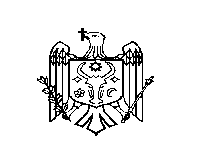 DECIZIE nr. 2/2din 17 mai 2018 Cu privire la modificarea deciziei Consiliului raional Ştefan Vodă nr.7/5 din 14.12.2017”Cu privire la aprobarea bugetului raional pe anul 2018”Aferent demersurilor parvenite din partea instituţiilor bugetare, precum și autorităților publice locale de nivelul întâi;În conformitate cu prevederile art. 27 din Legea nr. 397-XV din 16 octombrie 2003 privind finanţele publice locale şi art. 61 din Legea nr. 181 din 25.07.2014 privind finanţele publice şi responsabilităţi bugetar-fiscale;În baza art. 43 alin. (1), lit. b) şi art. 46 alin. (1) din Legea nr. 436-XVI din 28.12.2006 privind administraţia publică locală, Consiliul raional Ştefan Vodă DECIDE:1. Se distribuie mijloace financiare în sumă de 560 mii lei din contul mijloacelor nedistribuite ale transferurilor categoriale destinate învățământului primar, secundar general din componenta raională, aprobată în bugetul raional pe anul 2018, inclusiv:- 60,0 mii lei Gimnaziului „Mihai Sîrghi” s. Cioburciu pentru finisarea lucrărilor de schimbare a geamurilor; - 30,0 mii lei Gimnaziului „Mihai Viteazul” s. Carahasani în scopul procurării utilajului necesar pentru centrala termică a instituției;- 20,0 mii lei Gimnaziului din s. Brezoaia pentru reparația sistemului de iluminare a instituției;- 100,0 mii lei Direcției Generale Educație pentru întreținerea transportului școlar; - 10,0 mii lei Gimnaziului din s. Marianca de Jos pentru reparația curentă a instituției;- 85,0 mii lei IP Gimnaziul ,,Ștefan Ciobanu” s. Talmaza în scopul finanțării cheltuielilor legate de procurarea materialelor de construcție și achitarea consumului de gaze naturale; - 180,0 mii lei Liceului Teoretic „Maria Bieşu” s. Volintiri pentru lucrări de reparație capitală a atelierului;- 3,7 mii lei Gimnaziului „Dm Cantemir” or. Ştefan Vodă pentru finanțarea cheltuielilor curente necesare (formarea profesională a cadrelor didactice și schimbarea ștampilei și antetului);- 31,3 mii lei Direcției Generale Educație pentru achitarea deplasărilor cadrelor didactice, care se deplasează în instituțiile de învățământ în scopul realizării planului cadru pentru anul de studii 2017-2018; - 40,0 mii lei Gimnaziului „Ion Creangă” s. Copceac pentru deservirea tehnică a cazanelor pe biomasă și gaze naturale, reparația curentă a utilajului. 2. Ținând cont de prevederile pct. 9 din decizia Consiliului raional “Cu privire la modificarea deciziei Consiliului raional Ştefan Vodă nr. 7/5  din 14.12.2017 „Cu privire la aprobarea bugetului raional pe anul  2018”, se micșorează numărul unităților de personal a Gimnaziului Vasile Moga s. Feștelița aprobat pe anul 2018 cu 1,38 unități, în legătură cu comasarea claselor.3. Se distribuie mijloace bugetare din soldul mijloacelor băneşti format în urma executării bugetului raional pe anul 2017 în  scopul efectuării unor cheltuieli suplimentare în anul 2018, după cum urmează:- 200,0 mii lei primăriei s. Slobozia pentru achitarea lucrărilor de reparație capitală (varianta albă) a unui sector de drum, care se află în gestiunea Consiliului raional; - 5,0 mii lei Organizației Teritoriale Ștefan Vodă a AO Asociației Nevăzătorilor din Moldova pentru susținerea financiară în anul 2018;- 20,0 mii lei Școlii sportive din or Ștefan Vodă în scopul desfășurării  pe teritoriul taberei de odihnă „Ghiocel” din s. Cîrnățeni a „Școlii bărbăției”(etapa regională) în cadrul Planului de pregătire în domeniul Protecției Civile a raionului pe a.2018;    - 60,0 mii lei Primăriei s. Căplani pentru finisarea lucrărilor de reparație  capitală a Centrului pentru bătrâni și copii din familii social vulnerabile;- 10,0 mii lei pentru achitarea combustibilului utilizat de instituțiile de învățământ legat de participare la festivaluri, concursuri, competiții sportive, alimentarea generatoarelor, cositul ierbii etc., inclusiv:- 2,7 mii lei Gimnaziul „Mihai Viteazul” s. Carahasani, - 1,0 mii lei Gimnaziul din s. Marianca de Jos,- 1,2 mii lei Gimnaziul din s. Răscăieții Noi,- 1,3 mii lei Gimnaziul „Ștefan Culea” din s. Tudora,- 1,5 mii lei Gimnaziul din s. Ștefănești,- 1,3 mii lei Gimnaziul din s. Palanca, - 1,0 mii lei, Gimnaziul din s. Viișoara,    - 78,3 mii lei Școlii de Arte din s. Olănești pentru schimbarea ușilor și geamurilor la filiala școlii din s. Tudora; - 200,0 mii lei Primăriei s. Căplani pentru lucrări de reparație capitală a acoperișului sediului filialei Școlii sportive;- 13,6 mii lei pentru acoperirea parțială a cheltuielilor legate de participarea agenților economici din raion la expoziția Națională “Fabricat în Moldova - 2018”, inclusiv: * ÎI” Cojocari Tatiana”  -  1,7 mii lei,*  SRL” Stîș &Stile”       -  3,1 mii lei,*  SRL” Vitalina Prim”   -  4,8 mii lei,*  GȚ” Ygrick-Grup”      -  4,0 mii lei;- 56,0 mii lei IMSP Centrul de Sănătate Antonești pentru lucrările de renovare ale unor încăperi din CS Antonești și la OMF Carahasani în cadrul implementării proiectelor investiționale, care au fost desemnate câștigătoare;- 55,0 mii lei pentru instalarea și conectarea la sursa de energie electrică a generatorului la Tabăra de odihnă pentru copii “Dumbrava”.4. În legătură cu vizarea de către Cancelaria de Stat a statului de personal al Direcției asistență socială și protecția familiei, aprobat prin decizia Consiliului raional nr.1/5 din 01.03.2018, se redistribuie alocațiile bugetare atribuite cheltuielilor de personal și, corespunzător, unitățile de personal ale unor instituții din domeniul Protecției sociale, inclusiv: * Serviciul de deservire socială la domiciliu – 167,6 mii lei și 3,9 unități de personal;* Serviciul de asistență socială comunitară -  46,7 mii lei și 0,9 unități de  personal ;* Serviciul social Echipa Mobilă - 7,1 mii lei și 0,15 unități de personal,cu direcționarea mijloacelor date Direcției asistență socială și protecția familiei în sumă de 221,4 mii lei și majorarea cu 4,95 unități de personal.5. Ținând cont de cele expuse în pct.1-4 se modifică și se completează anexele nr.1, nr.2, nr.3 și nr.4  la decizia Consiliului  raional nr.7/5 din 14 decembrie 2017 ”Cu privire la aprobarea bugetului raional  pe anul  2018”, după cum urmează:- a)  Anexa nr.1 se modifică și se prezintă în redacție nouă, după cum urmează:- b)  Anexa nr.2 se modifică și se prezintă în redacţie nouă, după cum urmează:- c)  Anexa nr.3 se modifică și se prezintă în redacţie nouă, după cum urmează:- d)  Anexa nr.4 se modifică și se prezintă în redacţie nouă, după cum urmează:6. Controlul executării prezentei decizii se pune în sarcină dnei Ina Caliman, şef, Direcţie finanţe.7. Prezenta decizie se  aduce la cunoştinţă:Oficiului teritorial Căuşeni al Cancelariei de Stat;Aparatului preşedintelui raionului;Direcţiei finanţe;Tuturor executorilor de buget şi primăriilor nominalizaţi;Prin publicare pe pagina web și în Monitorul Oficial al Consiliului  raional Ştefan Vodă.Preşedintele şedinţei:                                                                       Anatolie CîrnuSecretarul Consiliului raional                                                            Ion Ţurcan REPUBLICA MOLDOVACONSILIUL RAIONAL ŞTEFAN VODĂ